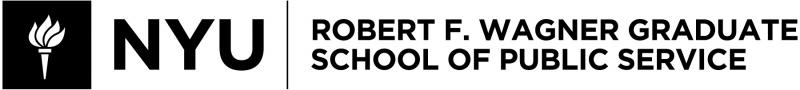 MSPP – GP 1000 Methods and Microeconomics IntensiveFall 2023Instructor InformationProfessor Keith WescottEmail: khw290@nyu.eduOffice Hours: by appointmentProfessor Sewin Chan Email: sewin.chan@nyu.eduOffice Hours: by appointment Teaching Assistant: Sarah StrochakEmail: sarah.strochak@nyu.edu Course InformationCourse Dates: August 21 – September 1Lecture: Monday to Friday, 9:00 am – 11:30 am Aug 21 – 25: Online only.  Click the Zoom tool on the top menu of the NYU Brightspace course site and then click Join for the scheduled class meeting. Please login at least 5 minutes prior to the start of class.   Aug 28 – Sep 1: In person only in Room 230, 181 Mercer Street.Recitation: Monday to Friday, 1:00 pm – 2:30 pmAll dates: In person only in Room 230, 181 Mercer Street.Course DescriptionThis intensive course will provide students with:An understanding of basic statistics principlesFamiliarity with StataExperience manipulating data and reading outputs in different formats A working knowledge of basic microeconomics concepts Required Materials Ellenberg, J. (2015). How Not to be Wrong: The Power of Mathematical Thinking. Penguin. (No need to purchase. Available at library.nyu.edu)Diez, D. M., Barr, C. D., & Çetinkaya-Rundel, M. (2019). OpenIntro statistics 4th Edition. Available for download on the class site.Stata 15.  If you have an earlier (or later!) version of Stata installed, refer to NYU’s site for purchasing (http://www.stata.com/order/new/edu/gradplans/student-pricing/). You will need Stata for your Fall quantitative methods course as well. Consider browsing the following site before you buy: https://guides.nyu.edu/stataMcGraw-Hill’s Connect with Microeconomics 3e by Dean Karlan and Jonathan Morduch.  Connect is a web-based learning and assessment platform required for this course.  To get started, go to: https://connect.mheducation.com/class/s-chan-august-2023 You will be prompted to purchase access to the platform and the included e-book.  You may also purchase a loose-leaf printed version of the textbook at a discounted price at this time.  Do not purchase the printed book without Connect as you will not be able to submit the required assignments.  If you have any issues registering or using Connect, please contact McGraw-Hill’s Customer Service: http://www.mhhe.com/support Pre-Course AssignmentsGiven the intensive format of the course, pre-course preparation is essential.  The pre-course assignments (sent earlier in the summer) will provide you with a working knowledge of basic microeconomic concepts.  We will assume you have this foundation and will build upon it on the first day of class.  You must complete the pre-course assignments by 9AM on the first day of class.Technology Support Students have 24/7 support to NYU’s IT services. Explore the NYU servicelink knowledgebase for troubleshooting and student guides for all NYU-supported tools (like Brightspace, Zoom, etc). Contact NYU IT Service Desk for assistance, or Zoom’s technical support. Course OutlineClass 1 – Monday, Aug. 21Topics – Methods:Introduction and reviewTypes of variablesMeasures of central tendency and variabilityIntroduction to probabilityBefore Class:Be well rested. Due by 7:30 am the Next Day:Chapters 1 and 2 of OpenIntroClass 2 – Tuesday, Aug. 22Topics – MethodsProbability distributions and random variablesDiscrete vs. continuous random variablesExpectations and varianceBefore Class:Chapter 2 and 3 of OpenIntroDue by 7:30 am the Next Day:Assigned at the end of classClass 3 – Wednesday, Aug. 23Topics – Methods Normal distributions and z-scoresStatistical inference – from samples to populationsVariability in (random) samplesBefore Class:Chapter 3 and 4 of OpenIntroDue by 7:30 am the Next Day:Assigned at the end of classClass 4 – Thursday, Aug. 24Topics – Methods The central limit theorem and sampling distributionsConfidence intervals and p-values; hypothesis testingt-tests (means and proportions)Before Class:Chapter 5 and 6 of OpenIntroDue by 7:30 am the Next Day:Assigned at the end of classClass 5 – Friday, Aug. 25Topics – MethodsCrosstabs and chi-squaredFitting lines to dataOrdinary least squares (OLS)Before Class:Chapter 6 and 7 of OpenIntro Not Due, but Helpful:Chapter 7 Exercises of OpenIntroClass 6 – Monday, Aug. 28Topics – Microeconomics 1Scarcity, opportunity cost, comparative advantage, the gains from tradeCompetitive markets, demand and supply curves, elasticityConsumer and producer surplus, assessing efficiencyPrice controls Before Class:All pre-course assignments (Chapters 1-5) Pre-lecture video: PPF and opportunity costPre-lecture video: demandDue by 7:30 am the Next Day:Post-lecture: Homework 1 Class 7 – Tuesday, Aug. 29Topics – Microeconomics 2Taxes, subsidiesIndividual decision-making: budget constraints, income and substitution effectsBefore Class:Pre-class assignments for Chapters 6, 7Pre-lecture video: taxesDue by 7:30 am the Next Day:Post-lecture: Homework 2 Class 8 – Wednesday, Aug. 30Topics – Microeconomics 3International trade and tariffsProduction functions and cost functions.  Short run versus long run.  Profit maximization and output decisions of competitive firmsBefore Class:Pre-class assignments for Chapters 17, (8), 12, 13Pre-lecture video: international tradeDue by 7:30 am the Next Day:	Post-lecture: Homework 3Class 9 – Thursday, Aug. 31Topics – Microeconomics 4Labor marketsImperfect competitionBefore Class:Pre-class assignments for Chapters 14, 16Pre-lecture video: monopolyDue by 7:30 am the Next Day:Post-lecture: Homework 4Class 10 – Friday, Sep. 1Topics – Microeconomics 5Game theoryAsymmetric informationExternalitiesPublic goodsBefore Class:Pre-class assignments for Chapters (9), (15), 10, 18, 19Pre-lecture video: asymmetric informationDue by 7:30 am the Next Day:Post-lecture: Homework 5 Academic IntegrityAcademic integrity is a vital component of Wagner and NYU. All students enrolled in this class are required to read and abide by Wagner’s Academic Code, and sign the Wagner Academic Oath. Plagiarism or cheating of any form will not be tolerated and students in this class are expected to report violations to the instructors. Henry and Lucy Moses Center for Student AccessibilityStudents who are requesting academic accommodations are strongly advised to reach out to the Moses Center as early as possible in the semester for assistance. Please visit the Moses Center for Student Accessibility website and click on Academic Accommodations. NYU’s Calendar Policy on Religious HolidaysNYU’s Calendar Policy on Religious Holidays states that members of any religious group may, without penalty, absent themselves from classes when required in compliance with their religious obligations. Please notify the instructors in advance of religious holidays that might coincide with course requirements to schedule mutually acceptable alternatives.